Nagrada Evropska podjetniška regija 2020Način prijaveKaj je Evropska podjetniška regija (EPR)?Nagrada Evropska podjetniška regija (EPR) je pobuda Odbora regij, katere cilj je prepoznati in nagraditi regije in mesta EU z izjemno, v prihodnost usmerjeno podjetniško strategijo, ne glede na njihovo velikost, bogastvo ali posebne pristojnosti. Območja z najbolj prepričljivo, prepoznavno, daljnovidno in obetavno politično strategijo prejmejo oznako Evropska podjetniška regija (EPR) za posamezno leto.Pobuda ima dva cilja:prispevati k izvajanju Akta za mala podjetja v partnerstvu;prikazati optimalno uporabo sredstev EU in drugih javnih sredstev, usmerjeno v razvoj politike na področju podjetništva v regiji.S pobudo EPR Odbor regij prispeva k izvajanju načel Akta za mala podjetja na regionalni in lokalni ravni. Oznaka EPR je za lokalne in regionalne akterje priložnost, da pokažejo, kako pomembno vlogo imajo MSP in podjetniki pri krepitvi odpornosti gospodarstva. Oznaka EPR z izkoriščanjem potenciala regij EU za ustvarjanje rasti in delovnih mest le-tem omogoča napredovati na poti h gospodarskemu okrevanju.Projekt evropske podjetniške regije sledi pristopu upravljanja na več ravneh s spodbujanjem regionalnih podjetniških skupnosti, v katerih so zastopani tako regionalni kot lokalni akterji. Oblikovalcem politik in zainteresiranim stranem EPR daje močno spodbudo, da skupaj razvijejo strategije za izvajanje načel Akta za mala podjetja, kot so ustvariti podjetnikom naklonjeno okolje, najprej pomisliti na male, doseči, da se bodo javne uprave odzivale na potrebe MSP in podpreti MSP, da bodo izkoristila prednosti rasti trgov. EPR pomaga ustvariti podjetne, dinamične in okolju prijazne regije po vsej Evropi.Doslej je to oznako prejelo 27 evropskih regij:2011: Brandenburg (Nemčija), grofija Kerry (Irska) in Murcija (Španija);2012: Katalonija (Španija), Helsinki-Uusimaa (Finska) in Trnava (Slovaška);2013: Nord-Pas de Calais (Francija), Južna Danska (Danska) in Štajerska (Avstrija);2014: Flandrija (Belgija), Marke (Italija) in Severni Brabant (Nizozemska);2015: Lizbona (Portugalska), Severna Irska (Združeno kraljestvo) in Valencija (Španija);2016: Glasgow (Združeno kraljestvo), Lombardija (Italija) in Malopoljsko vojvodstvo (Poljska);2017: Ekstremadura (Španija), Spodnja Avstrija (Avstrija) in Zahodna Grčija (Grčija);2018: Osrednja Makedonija (Grčija), Ile-de-France (Francija) in Severna in zahodna regija (Irska);2019: Asturija (Španija), Gelderland (Nizozemska) in Tesalija (Grčija).Oznako EPR je uvedel Odbor regij v partnerstvu z Evropsko komisijo. Podpirajo jo Evropski parlament, Evropski ekonomsko-socialni odbor in zainteresirane strani na ravni EU, kot so združenja UEAPME, Eurochambres in Social Economy Europe.Odbor regij je 19. novembra 2018 objavil razpis za nagrado Evropska podjetniška regija 2020. Rok za oddajo prijav je 27. marec 2019.Način prijavePrijava mora vsebovati:izpolnjeno prijavnico, vključno z osnovnimi podatki o prijavljeni regiji, oris njene politične vizije, opis predvidenega mehanizma upravljanja pri učinkovitem izvajanju ukrepov EPR, ter akcijski in komunikacijski načrt;izjavo o politični zavezi, ki dokazuje, da strategijo EPR podpira ustrezna politična raven (na primer regionalna skupščina, regionalna vlada ali drugi pooblaščeni organi).Obrazec za prijavo je na voljo na spletni strani EPR: https://cor.europa.eu/en/engage/Pages/european-entrepreneurial-region.aspx Merila za ocenjevanjeRezultati se ocenijo glede na naslednja merila:Politična vizija in zavezaV prijavi je treba dokazati v prihodnost usmerjeno politično vizijo pri izvajanju Akta za mala podjetja za Evropo na določenem območju, pri čemer se po potrebi osredotoči na sedanje prednostne naloge iz akta in načela iz političnih pobud, povezanih z aktom, kot so akcijski načrt za podjetništvo 2020, zeleni akcijski načrt za MSP ter pobuda za zagon in razširitev podjetij.Prijava temelji na realni oceni prednosti in pomanjkljivosti (analiza prednosti, pomanjkljivosti, priložnosti in nevarnosti) določenega območja ter na tem, kako to neposredno izpolnjuje deset načel iz Akta za mala podjetja. Člani žirije upoštevajo ozadje in edinstveno izhodišče vsakega kandidata.Iz politične vizije je razvidna jasna dodana vrednost oznake EPR za določeno območje, tudi pri oblikovanju politik tega območja.Teritorialni cilji EPR so vključeni v strategijo regionalnega razvoja.Pristojne politične oblasti nazorno prikažejo, da si resnično odločno prizadevajo za izvajanje strategije za EPR na določenem območju.Upravljanje na več ravneh, partnerstvo in sodelovanjeStrategija za EPR se pripravi in izvaja na podlagi pristopa upravljanja na več ravneh, ki vključuje nižje ravni (mestne občine itd.), če je mogoče pa tudi nacionalno raven.Pri zasnovi in izvajanju strategije za EPR sodelujejo številni pomembni akterji, vključno z gospodarskimi in socialnimi partnerji, izobraževalnimi in raziskovalnimi ustanovami ter civilno družbo.Regije si resnično želijo medsebojno izmenjavati dobro prakso in razviti specifične pobude za sodelovanje z drugimi regijami, ki so že prejele nagrado EPR.IzvedbaStrategija vključuje konkretne ukrepe za izvajanje načel iz Akta za mala podjetja, ki so v pristojnosti območja, prek projekta EPR, in ni zgolj skupek veljavnih politik.Izvajanje ukrepov, povezanih z EPR, temelji na načelih dobrega upravljanja in vključuje učinkovite mehanizme spremljanja in nadaljnjega ukrepanja.Predvideni so kazalniki za merjenje napredka pri izvajanju strategije.Prijava vsebuje ukrepe za zagotavljanje optimalne izrabe sredstev iz evropskih strukturnih in investicijskih skladov ter drugih javnih sredstev.Iz prijave je razvidno, na kakšen način bodo ukrepi, povezani z EPR, trajnostni tudi še po zaključku leta, v katerem je bila podeljena nagrada EPR.V predlaganih ukrepih je po možnosti vedno upoštevano, kako s politiko za MSP izboljšati socialne razmere, poskrbeti za čistejše okolje ter omogočiti več inovacij in bolj trajnostno rast.KomuniciranjeDel prijave je ambiciozen in prepričljiv komunikacijski načrt, ki vsebuje specifične ukrepe na najvišji ravni, namenjene vsem ključnim ciljnim skupinam (vključno z MSP in drugimi pomembnimi akterji).Oznaka EPR se uporabi za seznanjanje s politiko območja na samem območju kot tudi na ravni EU.Z načrtovanimi komunikacijskimi ukrepi se bo povečala prepoznavnost EU in OR.Kdo vse se lahko prijaviOznako EPR lahko pridobi katero koli območje EU pod ravnjo države članice, ki ima pristojnosti na politični ravni ter lahko uresniči splošno podjetniško vizijo, ne glede na to, kako bogato ali kako veliko je to območje oziroma ne glede na njegove morebitne posebne pristojnosti. Pri tem ni pomembno, ali ima to območje zakonodajne pristojnosti. Žirija za nagrado EPR pri vsakem kandidatu upošteva njegov proračun, specifične strukturne in ozemeljske izzive ter izhodiščne gospodarske razmere. Za oznako se lahko potegujejo tako območja, ki so oznako že pridobila, kot območja, ki trenutno sicer še zaostajajo, vendar pa si prizadevajo za spremembe, ki so potrebne za razvoj njihovega podjetniškega potenciala.Regije so opredeljene v najširšem pomenu besede in vključujejo skupnosti, avtonomne skupnosti, departmaje, zvezne dežele, pokrajine, grofije, velemestna območja, velika mesta, pa tudi čezmejna območja, ki imajo status pravne osebe, kot so EZTS in evroregije. Kandidati, upravičeni do sodelovanja, morajo imeti ustrezne politične pristojnosti za izvajanje celovite politične strategije, katere cilj je vključevanje nekaterih ali vseh načel iz Akta za mala podjetja. K prijavi še posebej spodbujamo mesta in čezmejne regije.Časovni razporedProsimo, da pošljete svojo prijavo za oznako EPR 2020 skupaj s pisno izjavo o politični zavezi v elektronski obliki na naslov eer-cdr@cor.europa.eu.Rok za prijavo: sreda, 27. marec 2019Več informacij je na voljo na:	https://cor.europa.eu/en/engage/Pages/european-entrepreneurial-region.aspx _____________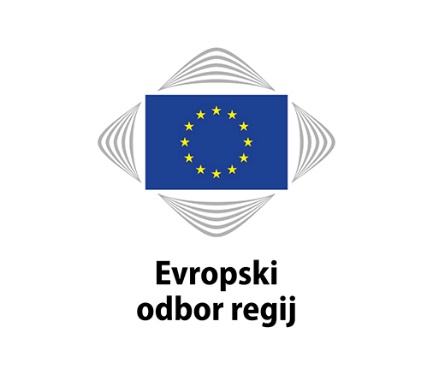 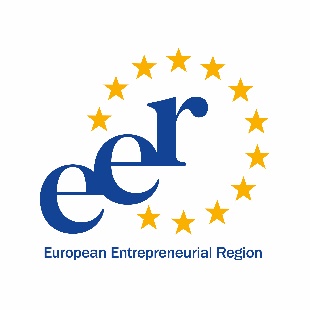 19. november 2018:objava razpisa za nagrado EPR 202027. marec 2019:rok za prijavo25. in 26. junij 2019:podelitev nagrad EPR 2020